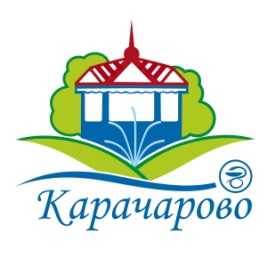  Акционерное общество                                                                                   Санаторий «Карачарово»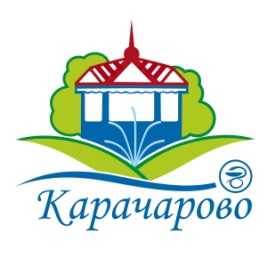 Прейскурант цен                             с 27 марта по 18 июня 2023 г.       ОТДЫХ(на 1 человека в сутки)В стоимость путевки на отдых входит:  проживание, 3-х разовое питание.Расчетный час 9 часов 00 минут. Время выезда 8 часов 00 минут в день, следующий за последним днём пребывания без завтрака.Пропущенные рационы питания не переносятся и не компенсируются.                                                                            8 -800-200-48-45 (бесплатный по России) 8-910-535-39-35Муравьева Елена Борисовна,    Паутов Сергей Юрьевичhttp://www.tverkurort.com, e-mail: tverkurort@mail.ruАкционерное общество                                                                                   Санаторий «Карачарово»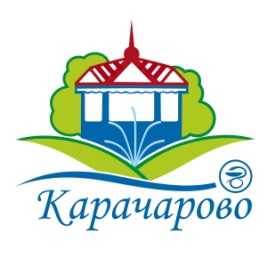 Прейскурант цен                                                    с 27 марта по 18 июня 2023 г.      ЛЕЧЕНИЕ(на 1 человека в сутки)В стоимость путевки на лечение  входит: проживание, 3-х разовое питание,  лечение по назначению врача. Период лечения от 14 дней, при наличии санаторно-курортной карты. Расчетный час 9 часов 00 минут. Время выезда 8 часов 00 минут в день, следующий за последним днём пребывания без завтрака.Пропущенные рационы питания не переносятся и не компенсируются.Основные профили санатория:Лечение заболеваний сердечно - сосудистой системы;Лечение опорно-двигательного аппарата;Лечение верхних дыхательных путей;Заболевания обмена веществ легкой формы;Сопутствующие заболевания желудочно-кишечного тракта и нервной периферической системы;Профпатология.В АО Санаторий "Карачарово" функционируют 3 отделения реабилитации: кардиологическое, неврологическое и эндокринологическое. 8 -800-200-48-45 (бесплатный по России) 8-910-535-39-35Муравьева Елена Борисовна,    Паутов Сергей Юрьевичhttp://www.tverkurort.com, e-mail: tverkurort@mail.ruКатегория номераУсловия размещенияКОРПУСКОРПУСКОРПУСКОРПУСКОРПУСКОРПУСКатегория номераУсловия размещения№ 2№ 1, 3№ 1, 3№8№7№ 6люкс1-нокомнатныйномер1-о местный номер2 900,003 000,003 000,003 000,003 200,00-1-нокомнатныйномерМесто в 2-х местном номере2 600,002 700,002 700,002 700,002 900,00-1-нокомнатныйномерОдноместное размещениев 2-х местном номере4 400,004 600,004 600,004 600,005 000,00-1-нокомнатныйномерДополнительное место2 250,002 300,002 300,002 300,002 500,00-1-нокомнатныйномерДети до 14 лет2 100,002 100,002 100,002 100,002 250,00-2-хкомнатныйномер«Семейный»Место в «семейном» номере3 050,003 050,003 050,003 050,003 250,00-2-хкомнатныйномер«Семейный»Одноместное размещение в «семейном» номере5 300,005 300,005 300,005 300,005 700,00-2-хкомнатныйномер«Семейный»Дополнительное место2 700,002 700,002 700,002 700,002 900,00-2-хкомнатныйномер«Семейный»Дети до 14 лет2 100,002 100,002 100,002 100,002 250,00-2-хкомнатныйномерМесто в 2-х местном номере--2 700,002 700,002 950,00-2-хкомнатныйномерОдноместное размещение в 2-х местном номере--4 600,004 600,005 100,00-2-хкомнатныйномерДополнительное место--2 300,002 300,002 500,00-2-хкомнатныйномерДети до 14 лет--2 100,002 100,002 250,00-2-хкомнатныйномер«Люкс»Место в 2-х местном номере -----3 350,002-хкомнатныйномер«Люкс»Одноместное размещение в 2-х местном номере-----5 900,002-хкомнатныйномер«Люкс»Дополнительное место-----2 900,002-хкомнатныйномер«Люкс»Дети до 14 лет-----2 400,00Категория номераУсловия размещенияКОРПУСКОРПУСКОРПУСКОРПУСКОРПУСКатегория номераУсловия размещения№ 2№ 1, 3№8№7№ 6люкс1-нокомнатныйномер1-о местный номер3 500,003 600,003 600,003 800,00-1-нокомнатныйномерМесто в 2-х местном номере3 200,003 300,003 300,003 500,00-1-нокомнатныйномерОдноместное размещениев 2-х местном номере5 000,005 200,005 200,005 600,00-1-нокомнатныйномерДополнительное место2 850,002 900,002 900,003 100,00-1-нокомнатныйномерДети до 14 лет2 700,002 700,002 700,002 850,00-2-хкомнатныйномер«Семейный»Место в «семейном» номере3 650,003 650,003 650,003 850,00-2-хкомнатныйномер«Семейный»Одноместное размещение в «семейном» номере5 900,005 900,005 900,006 300,00-2-хкомнатныйномер«Семейный»Дополнительное место3 300,003 300,003 300,003 500,00-2-хкомнатныйномер«Семейный»Дети до 14 лет2 700,002 700,002 700,002 850,00-2-хкомнатныйномерМесто в 2-х местном номере--3 300,003 550,00-2-хкомнатныйномерОдноместное размещение в 2-х местном номере--5 200,005 600,00-2-хкомнатныйномерДополнительное место--2 900,003 100,00-2-хкомнатныйномерДети до 14 лет--2 700,002 850,00-2-хкомнатныйномер«Люкс»Место в 2-х местном номере ----3 950,002-хкомнатныйномер«Люкс»Одноместное размещение в 2-х местном номере----6 500,002-хкомнатныйномер«Люкс»Дополнительное место----3 500,002-хкомнатныйномер«Люкс»Дети до 14 лет----3 000,00